Prüfungs- und Studienplan: Zwei-Fach-Bachelor der Philosophischen Fakultät – Erstfach Anglistik/Amerikanistik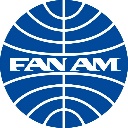 Legende: FS Fachsemester, HS Hauptseminar, LP Leistungspunkte, PS Proseminar, SS Sommersemester, SWS Semesterwochenstunden, Ü Übung, V Vorlesung, WS Wintersemester, LV LehrveranstaltungAngebotModulnummerStatusModulbezeichnungPräsenzlehre (Veranstaltungsart)SWSPrüfungsvorleistungenPrüfungsvorlestungArtPrüfungsl.Dauer/FristLPRegelprüfungstermin in FS1. StudienjahrWS6300250PflichtGrundlagen der Englischen Sprachwissenschaft IGK English Linguistics – An IntroductionV Essentials of English Linguistics4Erledigung von ArbeitsaufgabenKlausur90 Min61. Sem1. StudienjahrWS6300210PflichtEnglische Sprachpraxis IÜ Towards Proficiency2Erledigung von ArbeitsaufgabenKlausur90 Min61. Sem1. StudienjahrBeginn: WS, über 2 Semester6300220PflichtEnglische Sprachpraxis IIÜ Sprachpraxis IIaÜ Sprachpraxis IIb4Erledigung von ArbeitsaufgabenKlausur90 Min62. Sem1. StudienjahrSS6300270PflichtGrundlagen der Englischen Sprachwissenschaft IIIÜ Fundamentals of GrammarÜ Phonetics & Phonology4Erledigung von ArbeitsaufgabenKlausur120 Min62. Sem1. StudienjahrWAHLBEREICH IDWB2WAHLBEREICH IDWB2WAHLBEREICH IDWB2WAHLBEREICH IDWB2WAHLBEREICH IDWB2WAHLBEREICH IDWB2WAHLBEREICH IDWB2WAHLBEREICH IDWB2WAHLBEREICH IDWB2122. Sem362. Studienjahrjedes Semester6300310PflichtGrundlagen der Literaturwissenschaft IV LiteraturwissenschaftGK Einführung in die brit. & amerik. Literaturwiss.4Erledigung von ArbeitsaufgabenKlausur90 Min63. Sem2. StudienjahrWS6300300PflichtVermittlungskompetenz Anglistik/Amerikanistik2 Ü Basic Study & Research SkillsÜ Grundfragen der EnglischdidaktikPraktikum (mind. 2 Wochen)4PraktikumsberichtKlausur120 Min123. Sem2. StudienjahrBeginn: WS, über 2 Semester6300230PflichtEnglische Sprachpraxis IIIÜ Sprachpraxis IIIaÜ Sprachpraxis IIIb (Translation English-German)4Erledigung von ArbeitsaufgabenKlausur90 Min64. Sem2. StudienjahrSS6300260PflichtGrundlagen der Englischen Sprachwissenschaft IIPS SprachwissenschaftV Language Change in the History of English4Erledigung von ArbeitsaufgabenKlausur120 Min64. Sem2. Studienjahrjedes Semester6300280PflichtGrundlagen der Kulturwissenschaft IGK Introduction to Cultural StudiesV Kulturwissenschaft4Erledigung von ArbeitsaufgabenKlausur90 Min64. Sem363. Studienjahrjedes Semester6300290PflichtGrundlagen der Kulturwissenschaft IIPS KulturwissenschaftV Kulturwissenschaft4Erledigung von ArbeitsaufgabenHausarbeit8 Wochen65. Sem3. Studienjahrjedes Semester6300320PflichtGrundlagen der Literaturwissenschaft IIPS LiteraturwissenschaftV Literaturwissenschaft4Erledigung von ArbeitsaufgabenHausarbeit8 Wochen65. Sem3. Studienjahrjedes Semester6300330PflichtVertiefung Englische Sprachwissenschaft IHS Sprachwissenschaft2Erledigung von ArbeitsaufgabenKlausur oder Hausarbeit oder Referat120 Min8 Wochen20 Min65. Sem3. StudienjahrBeginn: WS, über 2 Semester6300240PflichtEnglische Sprachpraxis IVÜ Sprachpraxis IVaÜ Sprachpraxis IVb4Erledigung von ArbeitsaufgabenKlausur90 Min66. Sem3. Studienjahrjedes Semester6300340PflichtVertiefung Kulturwissenschaft I3HS Kulturwissenschaft2Erledigung von ArbeitsaufgabenKlausur oder Hausarbeit oder Referat120 Min8 Wochen20 Min66. Sem3. Studienjahrjedes Semester6300350PflichtVertiefung Literaturwissenschaft I3HS Literaturwissenschaft und V Literaturwissenschaft4Erledigung von ArbeitsaufgabenKlausur oder Hausarbeit oder Referat120 Min8 Wochen20 Min66. Sem3. Studienjahrjedes Semester6300360PflichtAbschlussmodul Zwei-Fach-Bachelor Anglistik/Amerikanistik126. Sem48GesamtGesamtGesamtGesamtGesamtGesamt54120